I Sette ConsoliI Nostri DistillatiE Liquori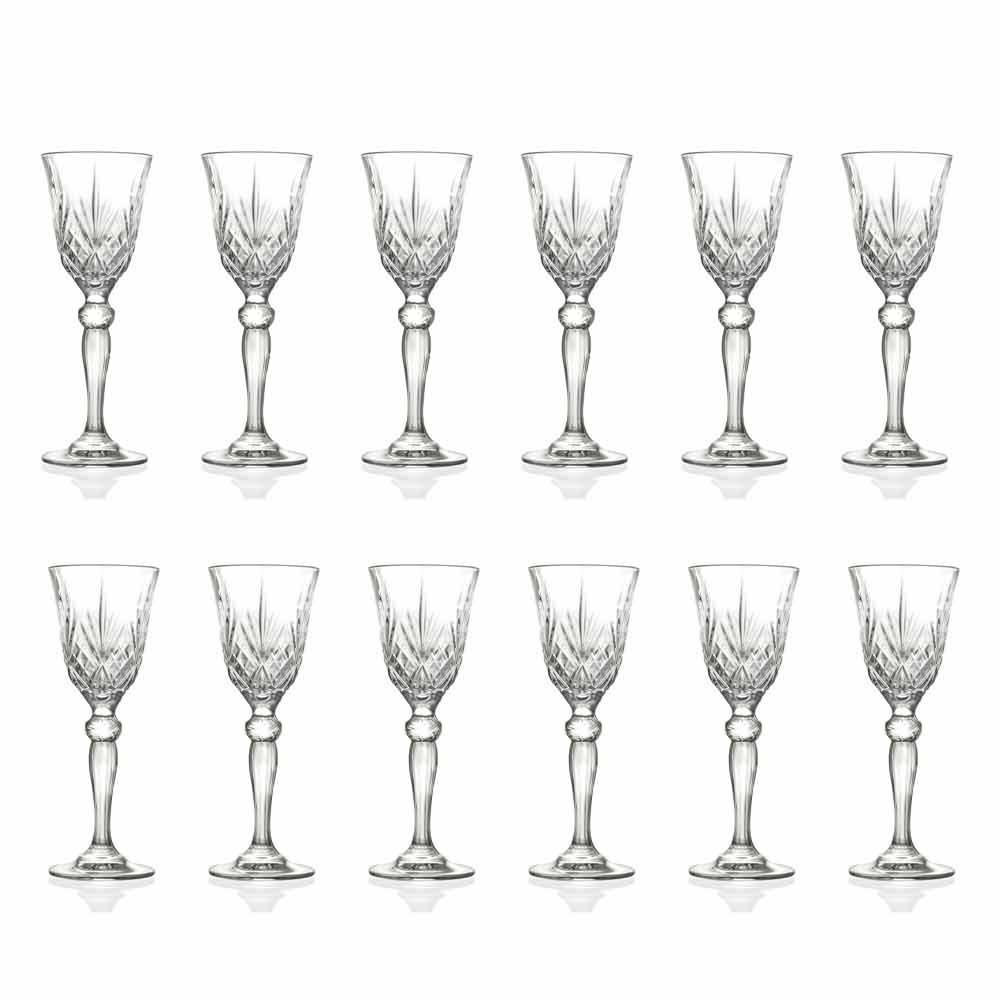 MMXXIIILe Grappe e le Acqueviti della Distilleria BertaGrappa Riserva “Anniversario 75 Anni 1947 – 2022”		€ 20,00“Roccanivo” Grappa di Barbera Invecchiata 2014			€12,00“Bric del Gaian” Grappa di Moscato Invecchiata 2014		€12,00“Casalotto” Acquavite di Vino 1989					€ 10,00“Monteacuto” Grappa del Roero Invecchiata				€   8,00“Mito delle Ore” Acquavite di Uva del Roero Invecchiata	€   8,00“Villa Prato” Grappa invecchiata 						€   6,00“Villa Prato” Acquavite di Vino invecchiata 25 anni			€   6,00“Oltre il DiLidia” Grappa di Moscato e Barbera invecchiata in botti di Marsala									€   9,00“Piasì” Grappa di Brachetto invecchiata 					€   6,00Le Grappe e le AcquevitiGrappa di Zibibbo Giovi								€   6,00Grappa “Gentile” 40° da vinacce bianche	 Segnana			€   5,00Grappa Trentina “Estrema” 50° da vinacce rosse Segnana	€   6,00Grappa Trentina di Chardonnay Segnana				€   6,00Grappa Trentina di Pinot Nero Segnana				€   6,00Grappa Trentina di Traminer Segnana					€   6,00Acquavite di vinaccia Chardonnay "Billecart Salmon"		Capovilla											€   8,00Acquavite di vinaccia Pinot Nero "Billecart Salmon"	Capovilla											€   8,00La Grappa “con il dito medio” Sgrappa					€   6,00Le Acqueviti di fruttaDistillato d' uva Moscato Giallo Alto Grado	Capovilla		€ 10,00Acquavite di Pere Williams di Montagna Alto Grado Capovilla								€ 13,00Acquavite di Albicocche del Vesuvio Alto Grado Capovilla								€ 16,00Eau de Vie Framboise Sauvage Miclo					€   5,00Eau de Vie Kirsch Vieux	Miclo						€   5,00Eau de Vie Mirabelle Miclo							€   5,00California Kirsch St. George Spirits					€   7,00California Framboise St. Gorge Spirits					€   7,00I BrandyBrandy 1964 Altogrado Montanaro					€ 15,00Brandy di Vino Trebbiano “Assemblaggio” 16 anni	Villa Zarri											€   8,00Brandy di Vino Trebbiano 23 anni Mill.1991Villa Zarri		€ 10,00Brandy di Trebbiano 28 anni Mill. 1989 Pieno GradoVilla Zarri 										€ 15,00 Cuit Mexan Brandy "Habanero 1930" Hoyes			€   6,00Gli ArmagnacBas Armagnac VSOP	Castarède					€   8,00Bas Armagnac Napoleon Castarede					€   9,00Bas Armagnac XO 20 ans d'âge Castarède				€ 14,00Bas Armagnac 2003 Castarède						€ 16,00Château de Briat Hors d’Age Pichon-Longueville			€   9,00I CalvadosCalvados “Selection” Drouin							€   5,00Le Calvados Pays D'Auge "Réserve" Christian Drouin		€ 10,00Le Calvados Pays D'Auge "XO" Christian Drouin		€ 16,00I CognacCognac Grande Champagne VS François Voyer			€   7,00 		 Cognac Grande Champagne "Terres" François Voyer		€ 10,00Cognac Grande Champagne "Cépages" Grosperrin		€ 14,00	Cognac “Première Saveurs “6 Carats Gourmel			€   8,00Cognac “L’ Age des Fleurs” 15 Carats Gourmel			€ 15,00Premier Cru de Cognac "Napoleon" Paul Giraud			€ 18,00Cognac XO "Lot N° 90 Ovation" Tesseron	 			€ 20,00I RhumMartinique Rhum Hors d' Age X.O. Depaz				€ 18,00Guyana Demerara Rum 15 y.o. El Dorado				€ 14,00Guyana Demerara Rum 21 y.o. El Dorado				€ 22,00Demerara Rum Rare Collection “Versailles 2002”El Dorado	€ 26,00Jamaica Pure Single Rum “Lrok” High Proof	Hampden		€   7,00Guadeloupe Rhum Vieux Agricole "Black Edition Alligator"	Karukera	 										€ 14,00Barbados Pure Single Rum 2007 Last Ward				€ 14,00Jamaica Pure Single Rum High Proof Long Pond			€   7,00Rhum Blanc Agricole 62° Longueteau					€   6,00Rhum Agricole élevé sous bois "Profil 105" Neisson			€ 12,00		Ron Añejo25 Años Solera Repubblica Dominicana Opthimus	€ 13,00Ron X.O. Tesoro Barrel Tomatin Rep. Dominicana Puntacana Club									€   7,00Guadeloupe Rhum Liberation Integral 2017 Rhum Rhum		€ 20,00African & Carribean Rum The Equiano	 				€ 12,00Pure Vatted Rum blended by Luca Gargano "Tiger Shark"  2nd Edition Rel. 2019 Velier Royal Navy	 			€ 25,00Single Estate Reserve Jamaica Rum Worthy Park	 		€ 10,00American WhiskyKentucky Straight Bourbon Whiskey Buffalo Trace		€   9,00Four Grain Bourbon Hudson							€ 19,00Kentucky Straight Rye Single Barrel Michter's			€ 13,00Oregon Whipper Snapper Ranson Spirits				€   9,00Ireland WhiskeyIrish Whiskey Caribbean Rum Cask Finish Tullamore D.E.W.									€   8,00 								 Irish Single Malt Whisky Single Farm Origin "Lakefield"	Waterford	 									€ 15,00Irish Whiskey "Double Oak" aged in American and French Oak	Writer's Tears	 									€ 10,00Single Malt Scotch WhiskyHigland Single malt Scotch Whisky 10 y.o. Ballechin		€ 16,00Single malt Scotch Whisky "Wiking Honour" 12 y.o.	Highland Park	 									€ 12,00Islay Blended Malt Scotch Whisky “Element of Islay” Peat	€ 10,00Islay Single Malt Scotch Whisky "100° Proof" Port Askaig	€ 13,00Single Malt Scotch Whisky "Unnamed Orkney" Vintage 2009 13 y.o. Signatory	 					€ 14,00 Speyside Single Malt Scotch Whisky "Mortlach" Vintage 2008 15 y.o. Signatory	 					€ 15,00 Islay Single Malt Scotch Whisky "Caol Ila" Vintage 2012 11 y.o. Signatory	 					€ 15,00Islay Single Malt Scotch Whisky “Cask Strenght Collection”Caol Ila 2006 Signatory								€ 16,00Single malt Scotch Whisky "Double Wood" 12 y.o.The Balvenie	 									€ 14,00Speyside Single Malt Scotch Whisky "Sherry Oak Casks" 12 y.o.The Glenrothes	 								€ 13,00Gin e Vodka Vintage Gin 40° 2021 Blackwood's	 					€   5,00Premium Vodka 40° Blackwood's						€   6,00Poland Vodka Snow Leopard							€   9,00Gli Amari e I Liquori Arancello “Ultrasonico Home Made”					€   6,00Anicello“Ultrasonico Home Made” 					€   6,00Amaro Toscano Santoni	 						€   6,00Amaro di erbe Alpine "Walser" Rapa					€   6,00Tonico Digestivo “Erbes” Fratelli Izzi					€   6,00Amaro Riserva a base di erbe e fiori delle Alpi	St. Hubertus	€   6,00“Il 28 di Via San Nicolao” Amaro d’Erbe Berta			€   6,00Amaro forte di erbe Fernet Spadoni					€   6,00Zabajone, liquore cremoso pieno e vellutato Spadoni		€   6,00Amaro dell’Erborista decotto di erbe e miele Varnelli		€   5,00Original Balsam Recipe since 1752 from Latvia Riga Black	€   6,00Sambuca “DiAnisè” Berta							€   6,00	Rosolio “DiRose” Berta								€   6,00Amaretto “DiMombaruzzo” Berta						€   5,00The World's Best Cofee Liquor – Australia Mr. Black		€   6,00Bitter Contratto	 								€   5,00China Antico Elisir	 Clementi							€   6,00Sambuca Premium Fratelli Izzi							€.   5,00Sambuca Romana Pallini								€   4,00Mistrà Pallini										€   4,00Anice Secco Speciale Varnelli						€   4,00Anisetta Dry Meletti								€   5,00Etna Bitter Sicily Rossa								€   5,00Vermouth Rosso di Torino Mulassano					€   5,00